Student Government Association 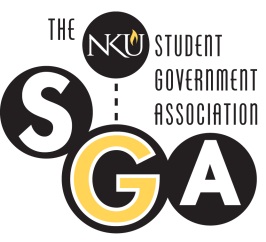 Meeting Minutes 11/14/2011Call to orderPresident Dustin Robinson called to order the regular meeting of the NKU Student Government Association at 3:32pm on November 21, 2011 in NKU Governance Room (SU104).Roll callSec. of Administration R. Allen Hornung conducted a roll call. Approval of minutes from last meeting was conducted via acclimationNovember 14, 2011 minutes were unanimously approved.Open SessionPotential new senators introduced themselves.Kyle Haverbusch, Anthony Cameron, Daniel Graham were asked questions by the senate at large.Senator Markland motioned to approve candidates in slate vote.Vote was taken and all three Senators were appointed. Senator Joseph Fons opposed appointments.Senator Daniel Cieslak abstained.Executive Board ReportsSec. of Public Relations, Michelle ForlenzaNot present.Sec. of Student Involvement, Alexandra HedgesAnnounced that Highland Heights Applebee’s is joining Norse Nights.Sec. of Administration, R. Allen HornungAll-Card redesign winner will most likely be released next week.Vice President, Erik PedersonFaculty Senate did not vote nor discuss the Mid-term Grades Resolution.President, Dustin RobinsonSec. of Public Relations position has received two application, interviews will be conducted shortly.Committee ReportsFinance Chair, Holdan MarklandNo reportStudent Rights Chair, Michael AdkinsNo report.University Improvements Chair, John JoseCampus safety walk will be rescheduled, due to rain, for December 5th following the regularly scheduled SGA meeting, encouraged to attend.Ex-Officio ReportsACR LiaisonNot Present.SBA LiaisonNot Present.Legislative Liaison, Danielle HawksNo report.Judicial Council Chief Justice, Abby GrossNo report.Advisor ReportsDean of Students, Dr. Jeff WapleNo reportAssociate Dean of Students, Steve MeierNot present.Student Life Coordinator, Josh GruenkeNo report.Old Business2nd Reading of Votruba Student Union ResolutionPassed Unanimously.2nd Reading of Counseling ResolutionPassed Unanimously.New Buisness1st Reading of Commuter Meal Plan Resolution1st Reading of Student Fee Allocation Board ResolutionAdjournmentPresident Dustin Robinson adjourned the meeting at 4:14pm.________________________________________________________________________Minutes compiled by:  R. Allen Hornung, SGA Secretary of Administration